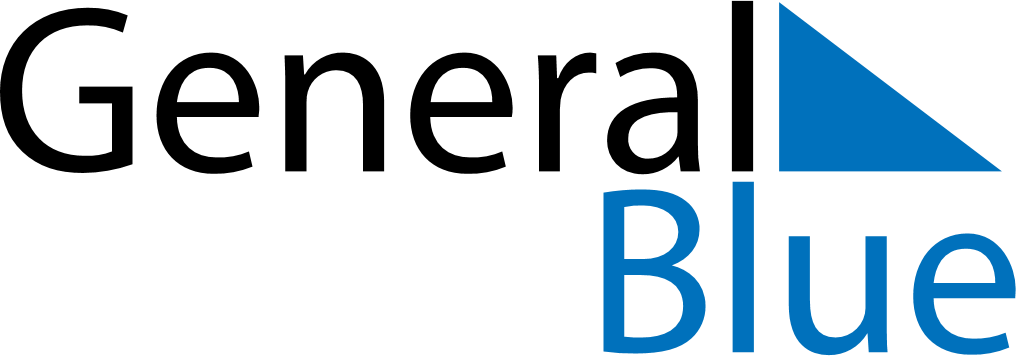 December 2028December 2028December 2028AnguillaAnguillaMondayTuesdayWednesdayThursdayFridaySaturdaySunday123456789101112131415161718192021222324National Heroes and Heroines Day25262728293031Christmas DayBoxing Day